MEGHÍVÓ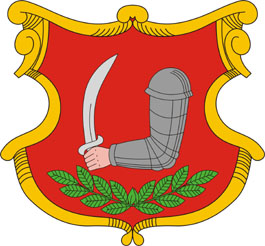 ZALASZENTGRÓT INTEGRÁLT TELEPÜLÉSFEJLESZTÉSI STRATÉGIAI és II. kötetének (megalapozó vizsgálat és Településfejlesztési Stratégia)ismertetése, elemzése, véleményezéseAz anyagok megtekinthetők a következő linken:http://zalaszentgrot.hu/index.php/oenkormanyzat/hirek-felhivasok/1379-_zalaszentgrot_integralt_telepulesfejlesztesi_strategia_elso_resz_http://zalaszentgrot.hu/index.php/oenkormanyzat/hirek-felhivasok/1380-_zalaszentgrot_integralt_telepulesfejlesztesi_strategia_masodik_resz_Lakossági Fórum: 2015.05.04. – 17.00Zalaszentgrót, Turisztikai Iroda, Templom térProjekt azonosító: NYDOP-6.2.1/K-13-2014-0002„Nyugat-Dunántúli Operatív Program - Fenntartható településfejlesztés a kis- és középvárosokban – Integrált Településfejlesztési Stratégiák kidolgozása”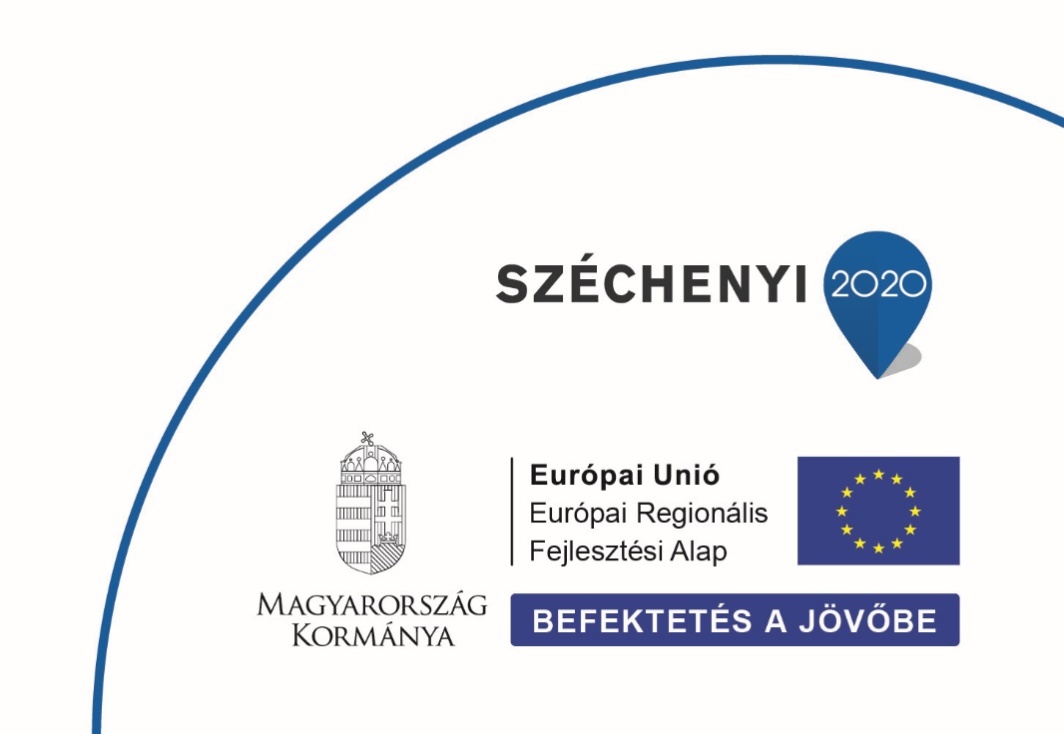 